THÔNG TIN TRỌNG TÀI VIÊNNGUYỄN NGỌC MINHNGUYỄN NGỌC MINH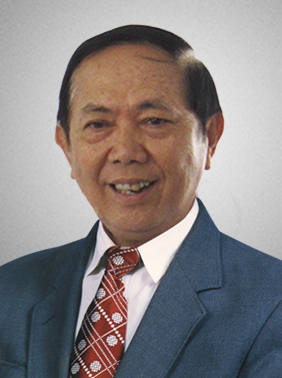 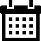 Năm sinh: 1952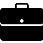 Nghề nghiệp: Phó Hiệu trưởng, Trường Đại học Tây Đô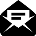 Email: nminhtsls@gmail.com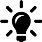 Lĩnh vực hoạt động: Quản lí kinh tế, quản trị doanh nghiệp, luật doanh nghiệp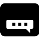 Ngôn ngữ: Tiếng Anh, Tiếng PhápHọc vấnHọc vấnTiến sỹ Quản trị kinh doanh, Trường Đại học Kinh tế Thành phố Hồ Chí MinhKinh nghiệmKinh nghiệmPhó Giám đốc phụ trách kinh doanh, Công ty vận tải Biển Cần Thơ, Nhà máy Cơ khí Hậu GiangTrưởng Ban Kinh tế và Ngân sách, Hội đồng Nhân dân Thành phố Cần ThơPhó Giám đốc, Sở Thương mại Thành phố Cần ThơGiám đốc, Sở Công thương Thành Phố Cần ThơPhó Hiệu trưởng, Trường Đại học Tây ĐôLuật sư, Văn phòng Luật sư Minh NghiChức vụChức vụLuật sư, Đoàn Luật sư Thành phố Cần Thơ2002 – nayTrọng tài viên, Trung Tâm Trọng Tài Quốc tế Việt Nam bên cạnh Phòng Thương mại và Công nghiệp Việt Nam (VIAC)Bằng cấp/chứng chỉBằng cấp/chứng chỉTiến sỹ Quản trị kinh doanh, Trường Đại học Kinh tế Thành phố Hồ Chí MinhCử nhân Luật, Trường Đại học Kinh tế Thành phố Hồ Chí MinhCử nhân Chính trị, Trường Đại học Kinh tế Thành phố Hồ Chí Minh